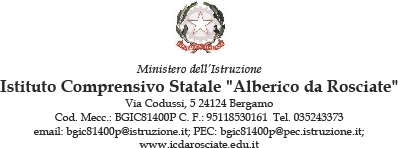 AVVISO REPERIMENTO ESPERTI INTERNI/ESTERNI INDIVIDUAZIONE DEL RESPONSABILE SERVIZIO PREVENZIONE E PROTEZIONE (R.S.P.P.) D.Lgs 09/04/2008 n°81 - CIG: Z9C32EDC6BIL DIRIGENTE SCOLASTICOEMANAil seguente avviso per l’affidamento dell’incarico di “Responsabile del Servizio di Prevenzione e Protezione (RSPP)” di cui al D. Lgs. N. 81/2008, da espletarsi per l’Istituto Comprensivo “A. Da Rosciate” con sede in via Codussi, 5 – Bergamo.ART. 1 ISTITUZIONE SCOLASTICAIstituto Comprensivo Statale “Alberico Da Rosciate”, Via Codussi, 5 Bergamo Email: bgic81400p@istruzione.it; PEC: bgic81400p@pec.istruzione.it;ART. 2 OGGETTO DEL SERVIZIOIl Responsabile del Servizio di Prevenzione e Protezione dovrà svolgere i seguenti compiti:effettuare sopralluoghi secondo necessità per la valutazione dei rischi e almeno a cadenza trimestrale;aggiornare il documento di valutazione e di riduzione dei rischi per tutte le sedi;aggiornare e predisporre, ove necessita, le planimetrie;aggiornare la documentazione inerente al rischio incendio per tutti gli ambienti di pertinenza;elaborare il piano di emergenza ed evacuazione ed assistenza durante l'effettuazione delle prove di evacuazione;valutare i rischi da videoterminale ed adeguamento delle postazioni di lavoro;individuare le misure per la sicurezza e la salubrità degli ambienti di lavoro, nel rispetto della normativa vigente;elaborare le misure preventive e protettive di cui all'art. 28 del D. Lgs 81/2008 e i sistemi di controllo di tali misure;elaborare le procedure di sicurezza per le varie attività dell'istituzione, ivi compresi i lavori effettuati all'interno dell'istituto da parte di enti o ditte;fornire supporto diretto per la posa in opera di segnaletica, presidi sanitari, presidi antincendio ed altri se necessari;fornire supporto esterno per la segnalazione e risoluzione dei problemi con vari enti;fornire consulenze tecniche per eventuali disservizi presso la scuola:fornire assistenza in caso di ispezione da parte degli Organi di Vigilanza e Controllo:fornire assistenza per l'individuazione e la nomina di tutte le figure sensibili previste dalla normativa vigente;fornire assistenza per la tenuta del "Registro di Prevenzione Incendi" (D.P.R. 37/98) e del "Registro delle Manutenzioni";fornire assistenza per le richieste agli Enti competenti degli interventi strutturali impiantistici e di manutenzione, oltre alle documentazioni obbligatorie in materia di sicurezza;partecipare alle riunioni annuali con tutti gli addetti al Servizio di prevenzione, occupandosi con gli altri responsabili della redazione del verbale di riunione da allegare al piano di sicurezza;produrre richiesta alle imprese appaltatrici per gli interventi di manutenzione ordinaria e straordinaria dei Piani Operativi di Sicurezza e di tutta la documentazione relativa agli adempimenti previsti dalle vigenti normative in materia di sicurezza; collaborazione con tecnici e responsabili di cantiere e dei lavori, in materia di predisposizione, attuazione e verifica delle disposizioni per la sicurezza dei lavoratori, nella circostanza dell'esecuzione di opere di ammodernamento, adeguamento e ampliamento degli edifici scolastici dipendenti;effettuare monitoraggio e proposta di corsi di informazione/formazione al personale sui rischi per la sicurezza e la salute connessi alle attività svolte, sulle misure di protezione da adottare, sui rischi specifici cui sono esposti in relazione all'attività svolta, sulle normative di sicurezza e disposizioni legislative in materia, sulle procedure concernenti la lotta all'incendio, l'evacuazione di alunni e lavoratori in caso di incendio e terremoto.ART 3. DURATA DELL'INCARICO E LUOGO DI SVOLGIMENTO DEL SERVIZIOL'incarico avrà la durata di 12 (dodici) mesi a decorrere dalla firma del contratto e non potrà essere rinnovato tacitamente.Il servizio di prevenzione protezione si svolgerà presso l’Istituto Comprensivo “Da Rosciate” così composto:Gli alunni frequentanti l’istituto sono circa 915.Il personale docente e ATA in servizio ammonta a circa 126 unità.ART. 4 NORMATIVA DI RIFERIMENTOAlla presente procedura di affidamento si applicano tutte le disposizioni previste dal D. Lgs. 50/2016 e le norme e disposizioni dallo stesso espressamente richiamate, per quanto applicabili per le procedure di affidamento di prestazione di servizi.Per tutto quanto non espressamente citato negli atti di gara, sono applicabili le altre leggi e regolamenti vigenti in materia, oltre alle disposizioni contenute nel Codice Civile e di Procedura Civile.ART. 5 SOGGETTI AMMESSI ALLA SELEZIONESono ammessi a partecipare alla procedura di affidamento i liberi professionisti con partita IVA e gli operatori economici di cui all’art. 45 del D. Lgs. n. 50/2016 con residenza / sede legale in provincia di Bergamo, in possesso dei seguenti requisiti:Laurea specificatamente indicata al comma 5 dell'art. 32 D. Lgs 81/2008 o Diploma di istruzione Secondaria Superiore, integrati da attestati di frequenza, con verifica dell'apprendimento, di specifici corsi di formazione di cui al comma 2 del già citato art. 32 del D. Lgs 81/2008, organizzati da Enti espressamente indicati al comma 4 dello stesso articolo;abilitazione all’esercizio della professione;corsi in materia di salute e di sicurezza sui luoghi di lavoro, così come previsto dalla normativa vigente;possesso dei requisiti e della prescritta formazione per la nomina di R.S.P.P. ai sensi del D. Lgs 81/2008 art. 32 e successive modifiche ed integrazioni;esperienza comprovata di attività pregressa in qualità di R.S.P.P. nelle Scuole. Sarà titolo preferenziale, nella fase d'individuazione del destinatario e del conseguente conferimento, l’aver espletato l’incarico di prevenzione, di sorveglianza e di responsabilità relative alla sicurezza con esito positivo nell’I.C. A. da Rosciate.Essendo l'incarico di R.S.P.P. di natura strettamente fiduciaria, con compiti, requisiti e responsabilità essenzialmente personali, è ammessa anche la partecipazione alla gara di gruppi di professionisti, società di servizi o altri soggetti di natura giuridica, se già esercitata la funzione di RSPP nelle scuole.ART. 6 PROCEDURA E CRITERIO DI AGGIUDICAZIONELa selezione dei partecipanti avverrà mediante invito con procedura aperta ai sensi dell’art. 60 del D. Lgs. 50/2016, applicando quale criterio per la valutazione delle offerte quello dell’offerta economicamente più vantaggiosa, ai sensi dell’art. 95 co. 2 del D. Lgs. 50/2016, teso a garantire il miglior rapporto tra qualità e prezzo.Il compenso da considerare quale importo a base d’asta è pari a € 1400,00 (euro millequattrocento/00) escluso IVA.Il punteggio massimo conseguibile, pari a 100, sarà così suddiviso:70 punti sulla base dell’Offerta Tecnica30 punti sulla base dell’Offerta EconomicaSi precisa che:l’affidamento dell’incarico avverrà tenendo conto dell’Offerta Tecnica pervenuta e del possesso dei requisiti di cui all’art. 5 compresi quelli preferenziali;si procederà all’affidamento anche in presenza di una sola offerta, purché valida e giudicata congrua;l’istituto scolastico ha facoltà di non procedere ad alcun incarico qualora nessuna offerta risulti conveniente o idonea in relazione all’oggetto del presente avviso di selezione;la stipulazione del contratto è, comunque, subordinata al positivo esito delle procedure previste dalla normativa vigente;l’istituto scolastico si riserva di differire, spostare o revocare il presente percorso di selezione senza alcun diritto dei concorrenti a rimborso spese o quant’altro.ART. 7. TERMINI E MODALITA’ DI PRESENTAZIONE DELLE OFFERTEGli interessati dovranno far pervenire entro e non oltre le ore 12,00 del giorno 15/09/2021 la propria offerta scegliendo fra i seguenti modi:	in busta chiusa riportante la dicitura "Avviso Reperimento R.S.P.P ", a mezzo raccomandata a mano , presso la segreteria di questo istituto, sita in Via Fornoni, 9 - BergamoFarà fede, ai fini della regolare presentazione, esclusivamente la data del timbro apposto dall’Ufficio Protocollo dell’Istituto ricevente.L’istanza di partecipazione dovrà essere suddivisa in tre buste/cartelle così come di seguito specificate:PRIMA BUSTA/CARTELLADenominata “N. 1 _ Domanda di partecipazione” dovrà contenere:l’allegato A “Istanza di ammissione alla gara e Dichiarazione unica in ordine ai requisiti generali e speciali”copia di un documento di identità valido del sottoscrittorecurriculum vitael’allegato B “Patto di integrità”SECONDA BUSTA/CARTELLADenominata “N. 2 _ Offerta Tecnica” dovrà contenere:1.	l’allegato C “Documentazione Tecnica”;TERZA BUSTA/CARTELLADenominata “N. 3 _ Offerta Economica” dovrà contenere1.	l’allegato D “Offerta Economica”.ART. 8 MODALITA’ DI SVOLGIMENTO DELLA SELEZIONELa Commissione, procederà alla valutazione delle offerte tecnica ed economica ed all’attribuzione dei relativi punteggi sulla base dei criteri di valutazione indicati nel presente avviso di gara predisponendo, quindi, una graduatoria sulla base del punteggio attribuito.Le candidature verranno valutate secondo il seguente ordine, che costituisce criterio di precedenza:PERSONALE DOCENTE DELL’ISTITUTOPERSONALE DOCENTE IN ALTRO ISTITUTO DELLA CITTA’ DI BERGAMOPERSONALE DELLA PUBBLICA AMMINISTRAZIONEPERSONALE ESTRANEO ALLA PUBBLICA AMMINISTRAZIONESi procederà all’aggiudicazione anche in presenza di una sola offerta, purché valida e giudicata congrua oppure non si procederà ad alcuna aggiudicazione qualora nessuna offerta risultasse conveniente o idonea in relazione all’oggetto del presente avviso.Nel caso di riscontro di non veridicità delle dichiarazioni rilasciate oppure di mancati adempimenti connessi o conseguenti all’aggiudicazione, l’aggiudicatario decade dalla medesima e l’incarico può essere affidato al concorrente che segue nella graduatoria, fatti salvi i diritti al risarcimento di tutti i danni e delle spese derivanti dall’inadempimento, nonché l’applicazione delle sanzioni previste dalla vigente normativa.ART. 9 OBBLIGHI RELATIVI ALLA TRACCIABILITA’ DEI FLUSSI FINANZIARIL’aggiudicatario assume tutti gli obblighi di tracciabilità dei flussi finanziari di cui all’art. 3 della legge 13 agosto 2010, n. 136 e successive modifiche.ART. 10 MODALITA’ DI PAGAMENTOIl pagamento del corrispettivo sarà effettuato a seguito di avvenuta prestazione e rilascio di regolare fattura elettronica o report in seguito a conferimento di incarico.ART. 11 INFORMATIVA SUL TRATTAMENTO DEI DATI PERSONALI AI SENSI DELL'ART.13 D. LGS 196/2003Tutti i dati personali di cui l'Istituto Comprensivo "Edmondo De Amicis" venga in possesso in occasione dell'espletamento dei procedimenti selettivi, saranno trattati ai sensi del D. Lgs n. 196/2003 e ss.mm.ii.La presentazione della domanda da parte del candidato implica il consenso al trattamento dei propri dati personali, compreso gli eventuali dati sensibili (art. 4, comma I. lettera d) del D. Lgs 196/2003, a cura del personale di segreteria preposto alla conservazione delle domande e all'utilizzo delle stesse per lo svolgimento della procedura di selezione. Gli stessi potranno essere messi a disposizione di coloro che, dimostrando un concreto e legittimo interesse nei confronti della suddetta procedura, ne facciano espressa richiesta ai sensi dell'art. 22 della L. n. 241del 07/08/1990.ART. 12 RESPONSABILE DEL PROCEDIMENTOResponsabile del procedimento è il Dirigente Scolastico Ing. Gianbattista Grasselli.ART. 13 PUBBLICAZIONE DELL’AVVISOIl presente Avviso e il relativo esito verranno pubblicati sul sito della scuola: www.icdarosciate.edu.it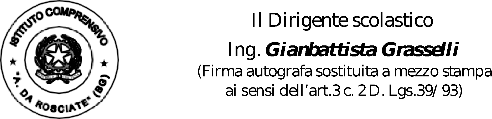 VISTOil Decreto Legislativo n. 129/2008 “Regolamento concernente le istruzioni generalisulla gestione amministrativo – contabile delle Istituzioni Scolastiche;VISTOil D.Lgs n. 165 del 2001 art. 7, c.6, 6 bis, 6 ter;VISTOl’art. 23 della L. n. 62/2005 che ha abrogato la possibilità per le P.A., e quindi anche per le Istituzioni Scolastiche, di procedere al rinnovo dei contratti;CONSIDERATOche il D.Lgs. n. 81/2008, in particolare gli artt. 17, 31, 32, 33, prevede l'obbligo per il Dirigente Scolastico di istituire il servizio di Prevenzione e Protezione e di nominare un responsabile esterno nel caso in cui i tentativi di individuazione del RSPP, previstidall'art. 32, commi 8 e 9 del suddetto decreto abbiano dato riscontro negativo;VISTOil Decreto Legislativo n. 106/2009 recante disposizioni integrative e correttive delD.Lgs n. 81/2008 in materia di tutela della salute e della sicurezza nei luoghi di lavoro;VISTOl'art. 46 della Legge n. 133/2008, che apporta modifiche alla disciplina dellecollaborazioni esterne e alle consulenze da parte della pubblica Amministrazione;VISTAla Legge n. 136/2010 concernente la tracciabilità dei flussi finanziari e il rispetto dellaLegge 217/2010;VISTOil D.Lgs. n.50 del 18 aprile 2016 (Attuazione delle direttive 2014/23/UE, 2014/24/UE e 2014/25/UE sull’aggiudicazione dei contratti di concessione, sugli appalti pubblici e sulle procedure d’appalto degli enti erogatori nei settori dell’acqua, dell’energia, dei trasporti e dei servizi postali, nonché per il riordino della disciplina vigente inmateria di contratti pubblici relativi a lavori, servizi e forniture (16G00062);VISTOIl D.Lgs. n.56/2017;VALUTATAla necessità di individuare personale esperto in possesso dei requisiti previsti dal D.L 81/2008 e dal D.Lgs. n. 106/2009 per il conferimento di incarico di RSPP;SEDIINDIRIZZIScuola dell’Infanzia GirasoliVia Fornoni, 3 - BergamoScuola dell’Infanzia ArcobalenoVicolo Morla, 5 - BergamoScuola Primaria Da RosciateVia Codussi, 5 - BergamoScuola Primaria GhisleriVia dei Cappuccini, 11 - BergamoScuola Secondaria CodussiVia Fornoni, 9 - BergamoScuola Secondaria GalgarioVia Madonna della Neve - BergamoOFFERTA TECNICA: 70 PUNTIOFFERTA TECNICA: 70 PUNTILaurea (di cui al comma 5 dell'art. 32 D. Lgs 81/2008)Diploma geometra/perito (si valuta 1 solo titolo)5 punti2 puntiIscrizione Albo2 puntiCorsi di Formazione* (attinenti alla sicurezza)Master/SpecializzazioniCorsi di formazione sulla sicurezza* Non si considerano i corsi abilitanti obbligatori ai fini dell’incarico di RSPP2 punti/Master/Specializzazioni1 punto/corsofino a un massimo di 10 puntiPubblicazioni (attinenti alla sicurezza)1 punto/pubblicazioneFino a un massimo di 8 puntiIncarico come RSPP all’interno di una scuola pubblicaDa 1 a 25 incarichi → 5 puntiDa 26 a 50 incarichi → 10 puntiDa 51 a 75 incarichi → 15 puntiOltre 75 incarichi → 25 puntiDocenza corsi di formazione all’interno di una scuola pubblicaper lavoratori e prepostiper RLSper addetti antincendioper addetti al primo soccorsoDa 1 a 25 incarichi → 3 puntiDa 26 a 50 incarichi → 6 puntiDa 51 a 75 incarichi → 9 puntiOltre 75 incarichi → 15 puntiReperibilità	telefonica	personale immediata per consulenza5 puntiOFFERTA ECONOMICA: 30 PUNTIIl compenso richiesto, fino a un massimo di 30 punti, sarà valutato come segue:P = (C. min./C. rich.) x 30P = Punteggio risultante